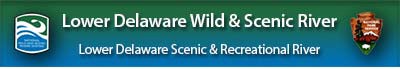 c/o Delaware River Greenway Partnership , PO Box 15, Stockton, NJ 08559       www.lowerdelawarewildandscenic.org   and   www.facebook.com/lowerdelawarewildandscenic.orgMini-Grant Email Address: ldwsgrants@delawarerivergp.org Lower Delaware Wild & Scenic River 2021 Mini-Grant Application (Due Monday, March 29, 2021 at 5:00 PM.)Project Name:Funding Request: $Name of Entity/Organization: 501(c)(3)?	 Yes	No  Federal Tax EIN # ___________________________________If a 501(c)(3) and if a registered charity, provide your NJ and/or PA charities number(s): Name of Primary Contact and Title:(Indicate if a volunteer or staff member.)E-mail Address:Telephone:(Indicate work or cell. Please consider providing cell in addition to a work number.)Mailing Address: Project/Program Description: (Summary of proposed work and goal(s) of the project in 300 words or less).Project Partners: (Describe their role and funding, access and/or in-kind services provided.)List, and explain the status, of any permits or permissions required to undertake the project:Project Products or Deliverables:How will project be evaluated?Project Narrative: (* Provide a brief explanation to demonstrate how the project will meet the funding criteria and support the goals of the Lower Delaware Wild & Scenic program. * In order, address the nine “review criteria” provided in the grant summary. Label replies to correspond with the criteria numbers and titles. * Describe how relevant Outstandingly Remarkable Values (scenic, recreational, geologic, fish and wildlife, historic, cultural, etc.) are directly benefited by the project.  * Summarize expertise and experience in completing projects similar to that proposed for funding. Submit up to 2-pages of a written description. * Include photos, maps and other attachments as needed.)Project Budget:  Budget items will vary. Below are suggestions for your budget, not requirements. List other budget expenses in the blank areas or use your own form.Project Timeline: Projects must be completed by September 30, 2021 with the submission of a final report and invoice due October 31, 2021.*Project Match: If you have a funding match to your request, please attach a letter describing and verifying the match. A match is not required.Photos/Maps/Other Attachments: Supplemental materials are included in the 8 page limit.Sub-TotalWild &Scenic Funds Requested*OtherSources of Funds or In- Kind Support  Contractor Services:(Approx. 	hours @ $ 	/hour including overhead expenses)  Contractor Services:(Approx. 	hours @ $ 	/hour including overhead expenses)Travel:(Approx. 	miles @ $0.575/mile)Travel:(Approx. 	miles @ $0.575/mile)Project Expenses:(including costs, quantities and description of expense)Project Expenses:(including costs, quantities and description of expense)  Other Expenses:  Other Expenses:TOTAL:Task Description and Timeline